Members are summoned to the Pitcombe Parish Council Meeting to be held at 7.30pm on Tuesday 13th February 2018 at Hadspen Village Hall.Members are reminded that the Council has a general duty to consider the following matters in the exercise of any of its functions: Equal Opportunities (race, gender, sexual orientation, marital status, age and any disability) Crime & Disorder, Health & Safety and Human Rights.Members of the public are invited to attend. The Chairman will allow a period of 10 minutes for questions from the public before the meeting begins. To receive Apologies for Absence.To receive Declarations of any Unregistered Disclosable Interests.To approve the minutes of the Parish Council meeting held on 9th January 2018.To receive reports fromCounty Councillor.District Councillor.PCSO.Matter Arising for report:Highways and Drains:Update To note a response from County Highways regarding the possible installation of a visibility mirror at Sunny Hill.To note a response from SSDC relating to agricultural development on Pitcombe Hill.To note a response from PCSO Tim Russell regarding recent vandalism to the notice board at the junction of Sunny Hill and the A359. To review Planning Applications, Road Closures, Foot Path Diversions.	Outcomes of applications considered at previous meetings: 17/04130/S73 – Application to vary planning condition 2 (approved plans) of approval 16/03189/S73 to amend estate access, Hadspen House, Hadspen Estate, Hadspen, Castle Cary, BA7 7NG – Granted with conditions17/01430/FUL - The erection of a single storey visitor entrance building (North Lodge) and associated landscaping and access (alternative siting and reduced footprint to that approved under 16/03189/S73A), Hadspen House, Hadspen Estate, Hadspen, Castle Cary, BA7 7NG – Granted with conditions17/04814/FUL - The erection of a side extension to existing energy centre building, Hadspen House, Hadspen Estate, Hadspen, Castle Cary, BA7 7NG – Granted with conditionsNew Planning Applications: 18/00060/FUL – Erection of replacement porch to rear of dwelling and timber cladding to existing sections of dwelling to rear. Replacement of uPVC windows with powder coated aluminium windows, Twillbee Cottage, Mill Lane, Pitcombe. BA10 0PEOther Planning matters: To note receipt of an appeal relating to the following planning application and to decide any comments to make: 17/02162/OUT - Outline planning application for one single storey dwelling to include access and landscaping with all other matters (appearance, layout, scale) to be reserved, Land at Mill Lane, Pitcombe.Temporary Road Closures: Fosse Way from 500m south west of the junction with Castle Cary Road, south-westwards for a distance of 120 metres from 20th February for 4 nights (21:00 to 06:00)Strutters Hill from the junction with Pitcombe Rock, southwards for a distance of 530 metres from 26th February for 26 days. Path Diversions - None.Reports from Portfolio holders not covered elsewhere on the agenda.Finance.To review the Budget vs Spend sheet.To approve the cash book and bank reconciliation for December 2017 & January 2018.To approve payments of: To consider quotes for internal audit services for 2018/19. Correspondence/Publications received for report: Local Government Boundary Commission – To consider proposed changes to ward boundaries and agree any comments to submit.Somerset County Council – To consider proposed changes to library services and agree any comments to submit.Any Other Business:Please note this item can only be used for statements of information and requests for items to be included on the agenda at the next meeting.Date of the next Parish Council meeting: 13th March 2018 at 7.30pm 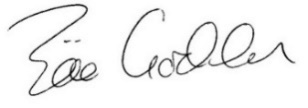 Zöe GoddenParish Clerk7th February 2018Zöe GoddenSalary and expenses January 2018£250.03Milborne Port ComputersSecurity software, back up facility & software support£122.33Hadspen Village HallHall Hire April 2017 to March 2018£195.00CPREAnnual membership 2018/19£ 36.00John KnightNotice board glass & mileage to collect£ 46.54